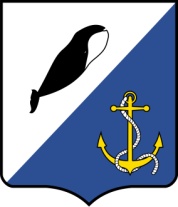 АДМИНИСТРАЦИЯПРОВИДЕНСКОГО ГОРОДСКОГО ОКРУГАПОСТАНОВЛЕНИЕВ соответствии с Федеральным законом от 06 октября 2003 г. № 131-ФЗ «Об общих принципах организации местного самоуправления в Российской Федерации», Федеральным законом от 21 декабря 1994 г. № 69-ФЗ «О пожарной безопасности», Федеральным законом от 12 января 1996 г. № 7-ФЗ «О некоммерческих организациях», Федеральным законом от 22 июля 2008 г. № 123-ФЗ «Технический регламент о требованиях пожарной безопасности», Федеральным законом от 06 мая 2011 года № 100-ФЗ «О добровольной пожарной охране», с целью создания условий для организации добровольной пожарной охраны и реализации права граждан на участие в обеспечении первичных мер пожарной безопасности на территории Провиденского городского округа Администрация Провиденского городского округа ПОСТАНОВЛЯЕТ:1. Утвердить Положение о создании условий для организации добровольной пожарной охраны, а также для участия граждан в обеспечении первичных мер пожарной безопасности на территории Провиденского городского округа согласно приложению.2. Считать утратившим силу постановление Администрации Провиденского муниципального района от 23 марта 2012 года №54 «О создании условий для организации добровольной пожарной охраны, а также для участия граждан в обеспечении первичных мер пожарной безопасности и в иных формах в Провиденском муниципальном районе».3. Обнародовать настоящее постановление в информационно-телекоммуникационной сети Интернет на официальном сайте Провиденского городского округа.4. Настоящее постановление вступает в силу со дня обнародования.5. Контроль за исполнением настоящего постановления оставляю за собой. Подготовил:                                             	                            А.А. РоманенкоСогласовано:                                            	                             В.В. Парамонов							                                   Д.В. РекунРазослано: дело, отдел ВМР, ГОиЧС, ОНДиПР по Провиденскому городскому округу, уполномоченные главы администрации в селахПриложениеУТВЕРЖДЕНОпостановлением Администрации Провиденского городского округаот 04.03.2019 года № 63ПОЛОЖЕНИЕо создании условий для организации добровольной пожарной охраны, а также для участия граждан в обеспечении первичных мер пожарной безопасности на территории Провиденского городского округаНастоящее Положение разработано с целью создания условий для организации добровольной пожарной охраны (далее – ДПО) и реализации права граждан на участие в обеспечении первичных мер пожарной безопасности на территории Провиденского городского округа.1. Общие положения1.1. Настоящее Положение регулирует основные отношения в области создания условий для деятельности добровольной пожарной охраны на территории Провиденского городского округа, определяет общие правовые, организационные, экономические и финансовые принципы деятельности ДПО.1.2. ДПО на территории Провиденского городского округа – социально ориентированные общественные объединения пожарной охраны, созданные по инициативе физических лиц и (или) юридических лиц – общественных объединений для участия в профилактике и (или) тушении пожаров и проведении аварийно-спасательных работ.1.3. Добровольный пожарный – физическое лицо, являющееся членом или участником общественного объединения пожарной охраны и принимающее на безвозмездной основе участие в профилактике и (или) тушении пожаров и проведении аварийно-спасательных работ.1.4. ДПО при решении возложенных на них задач взаимодействуют с органами местного самоуправления, Государственной противопожарной службой, заинтересованными организациями, общественными объединениями, трудовыми коллективами, иными юридическими и физическими лицами.1.5. Организация и деятельность ДПО основывается на принципах добровольности, гласности, свободного определения своих внутренних структур, целей, форм и методов работы, морального стимулирования.2. Полномочия Администрации Провиденского городского округа в сфере создания условий для деятельности ДПО и участия граждан в обеспечении первичных мер пожарной безопасностиВ целях решения вопросов местного значения по созданию условий для деятельности ДПО и участия граждан в обеспечении первичных мер пожарной безопасности к полномочиям Администрации Провиденского городского округа относятся:2.1. Определение основных задач и направлений деятельности граждан в обеспечении первичных мер пожарной безопасности, а также взаимодействие с ДПО.2.2. Установление гарантии правовой и социальной защиты добровольных пожарных и членов их семей, в том числе в случае гибели добровольного пожарного в период исполнения им обязанностей добровольного пожарного.2.3. Информирование населения Провиденского городского округа о деятельности ДПО и граждан, принимающих участие в обеспечении первичных мер пожарной безопасности.2.4. Популяризация деятельности ДПО.2.5. Привлечение добровольных пожарных к участию в тушении (локализации) пожаров до прибытия подразделений Государственной пожарной охраны, проведении аварийно-спасательных работ, спасению людей и имущества при пожарах и оказанию первой помощи пострадавшим.2.6. Осуществление иных полномочий, установленных в соответствии с законодательством Российской Федерации, Чукотского автономного округа, муниципальными правовыми актами органов местного самоуправления Провиденского городского округа.3. Финансовое обеспечение деятельности ДПО на территории Провиденского городского округаИсточниками финансирования, материально-технического обеспечения деятельности ДПО являются:3.1. Собственные средства.3.2. Взносы и пожертвования.3.3. Средства поддержки, оказываемой органами государственной власти и органами местного самоуправления, общественным объединениям пожарной охраны.3.4. Иные средства, не запрещенные законодательством Российской Федерации.4. Стимулирование участия граждан и организаций в ДПО, в том числе участия в борьбе с пожарами на территории Провиденского городского округаФормы и способы стимулирования граждан и организаций, активно участвующих в добровольной пожарной охране, в том числе участия в борьбе с пожарами на территории Провиденского городского округа, определяются нормативным актом Администрации Провиденского городского округа.от 04 марта 2019 г.№ 63п.г.т. ПровиденияО создании условий для организации добровольной пожарной охраны, а также для участия граждан в обеспечении первичных мер пожарной безопасности на территории Провиденского городского округа Глава администрации                                                              С.А. Шестопалов